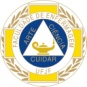 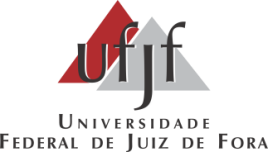 UNIVERSIDADE FEDERAL DE JUIZ DE FORAFACULDADE DE ENFERMAGEMCampus Universitário - Martelos - Juiz de Fora - MG - 36036-900                                                       TRABALHO DE CONCLUSÃO DE CURSO         SESSÃO PÚBLICACONVITEDATA: LOCAL: FACULDADE DE ENFERMAGEM – SALA: HORÁRIO: TÍTULO: AUTOR (A):BANCA EXAMINADORA:                                         PROF.(a)                                                                                   Presidente(a) / Orientador(a)                                                        PROF.(a)                                                                                                    Membro                                                          PROF.(a)                                                                                                         Membro  